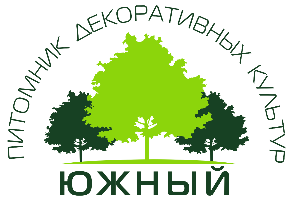 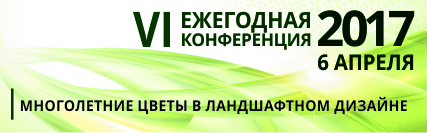 АНКЕТА-ЗАЯВКА*Для участников предоставляется бесплатный трансфер:от м. Южное (г. Москва) – в 08:00 (автобусная остановка) из питомника – в 17:30* Заполненную анкету-заявку необходимо отправить по адресу электронной почты market@uzhniy.ru.   По возникающим вопросам обращаться по тел.: +7 (910) 407-50-69 маркетолог Соловьёва Елена                                        +7 (495) 769-16-20 доб. 2123Срок подачи заявок до 23.03.2017 г.Место проведения: Московская область, Серпуховский район, деревня Старые Кузьмёнки, территория ООО «ПДК «Южный».Убедительная просьба соблюдать сроки подачи заявок, учитывая, что количество участников ограничено.ФИООрганизацияДолжностьКонтактный телефонЭл.почтаБесплатный трансферда/нет